Radial-Dachventilator DRD45-64Verpackungseinheit: 1 StückSortiment: 
Artikelnummer: 0087.0154Hersteller: MAICO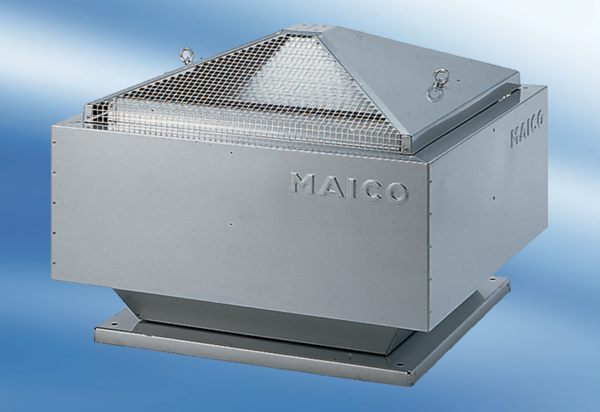 